Do >Admin >Manage Sets >Add Set >Logical, add a Set name and select Set content type = User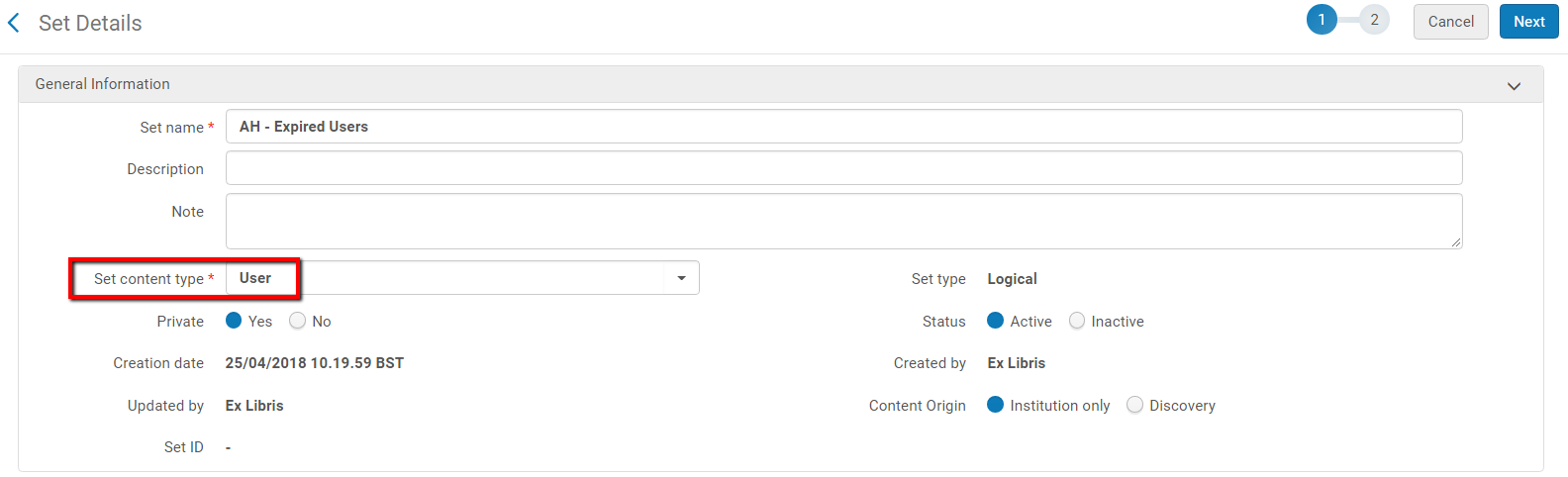 In the next step you see the user list and can set different filters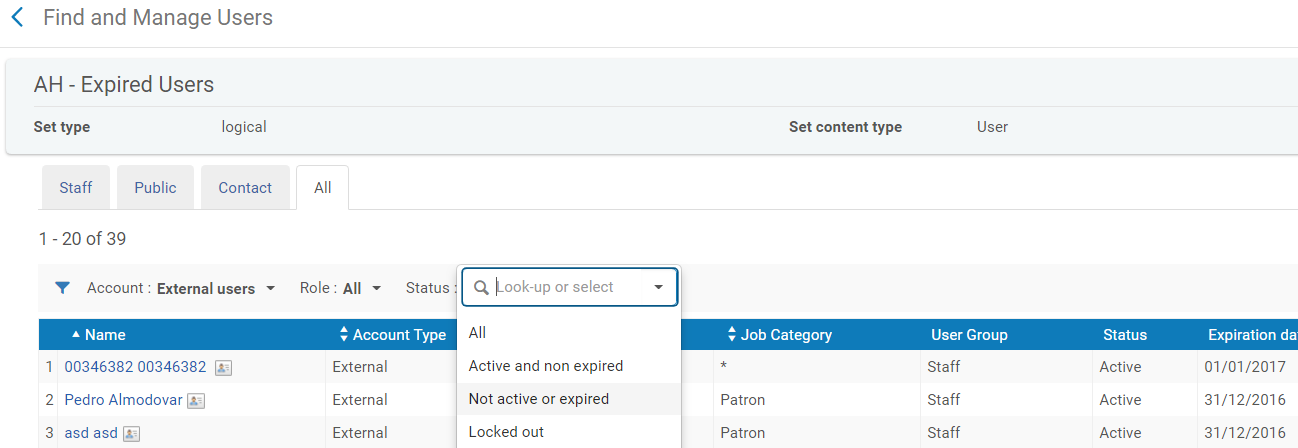 After “SAVE” the set is saved properly and can be used